DISTASH LISTAll items are in excellent condition except as noted.  Buyer to pay all shipping costs.  PayPal or Venmo accepted.  For more information, contact me at thenaturalphoenix@outlook.com.  Thank you for your consideration.DISPLAY UNITS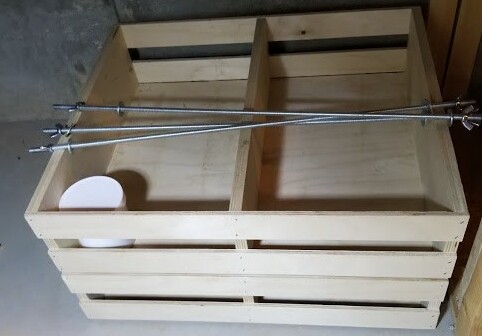 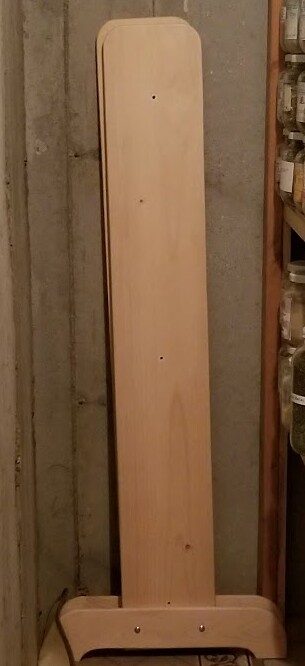 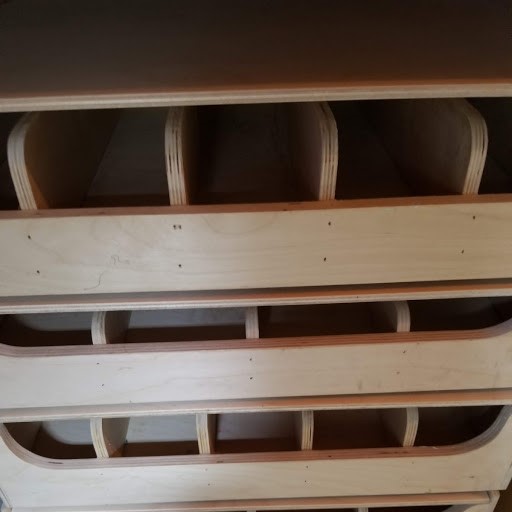 This beautiful unit is 60” Tall.  It holds 7 drawers.  Each of those drawers are 17” wide x 14” deep x 3.5” tall.  2 of the drawers have double dividers, and the others have more (pictured above).  The multiple divided wooden drawers have lids with them as well.  This is a quality unit in excellent condition.  $250.00 Firm on this.  This is an accordion type of display unit.  It is 70” tall and it has 5 shelves.  The shelves are 48” x 9.75”.  It is also in excellent condition.  $150.00 for this unit.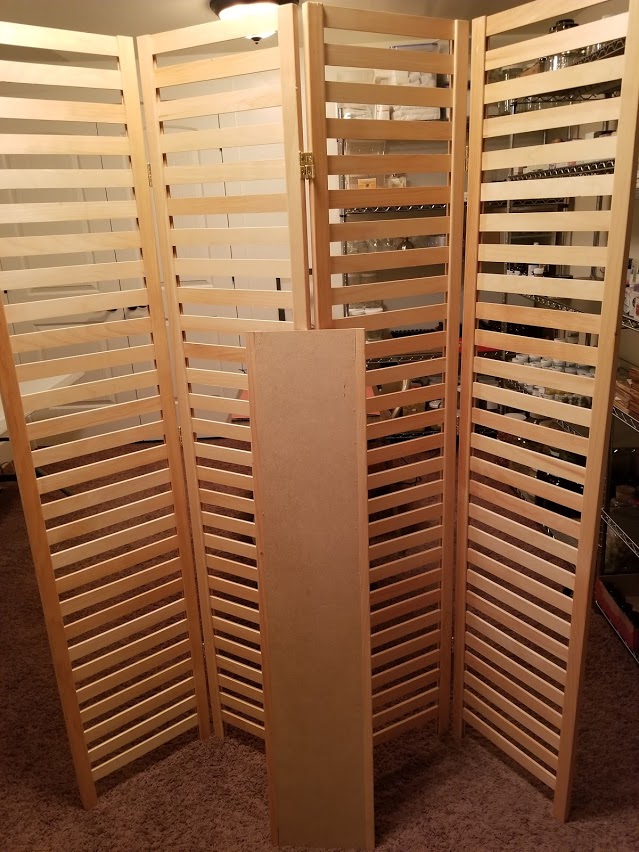 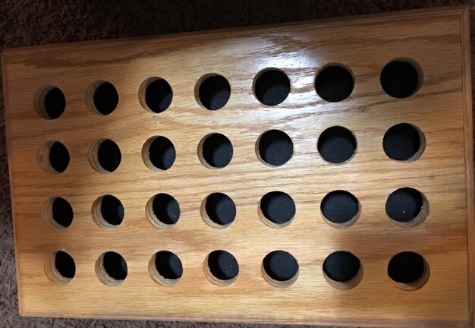 Bath Salts Tube Holder.  Holes are 1.5” in diameter.  Very sturdy.  10.001 each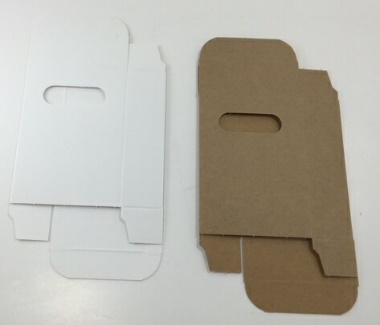 Soap Boxes 2.5” Wide x 3.5” Tall x 1” WideKraft and White$0.20 EachApprox 100 each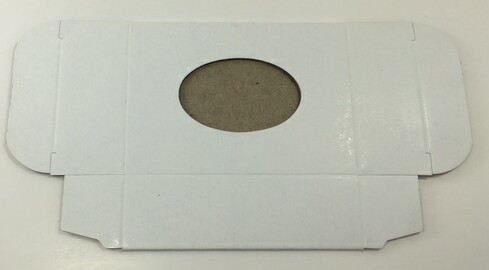 White Soap Boxe w/Oval Cutout2 ¾” x 1 ⅜” x 3 ¾”$0.30 EachApprox 500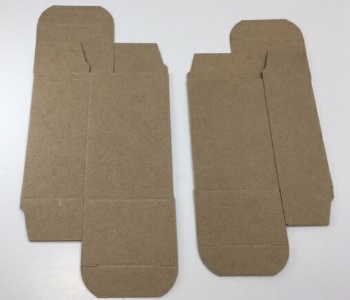 Soap Boxes2.5” x 4”x 1.75”0.15 each2 5/8” x 1.5” x 3.5”$0.18 eachAppropx 500 each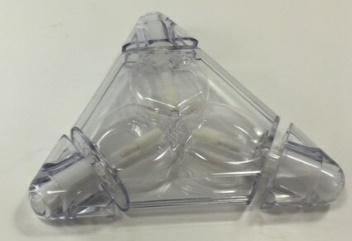 Tri-Color Lip Balm Container$0.75 Each48 Available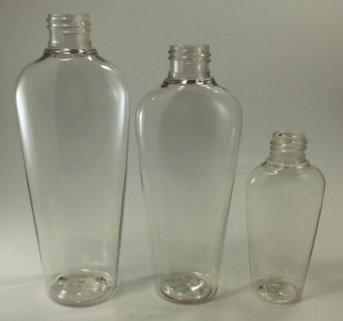 Pet Oval Lotion Bottles34 - 8 oz - $0.75 Each50 - 6 oz - $0.50 Each7 - 4 oz - $0.40 Each (Not shown)6 - 2 oz - $0.25 EachI do have some closures for these caps and pumps additional cost.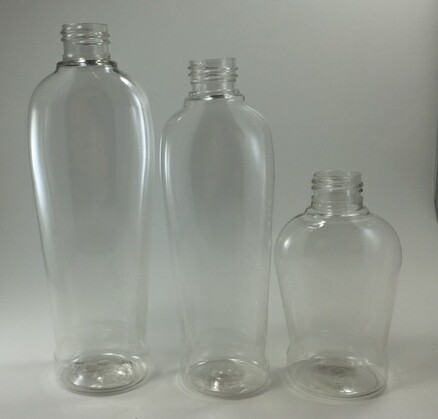 Pet Oval Lotion Bottles Larger Bottom 8 oz includes Pump, Spray, or Flip top Caps.  Assorted Spray Top Colors27- 8 oz – $0.75 Each7 - 6 oz - $0.50 Each35 - 4 oz - $0.40 Each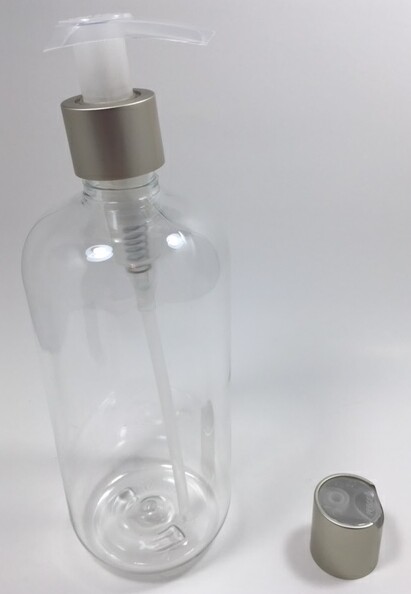 16 oz PET Plastic Boston Round Bottles size 24 closure$1.00 each.  Comes with Pump OR Cap, NOT both.Approximately 60 leftThere is a metal basket that these fit in (see info below in document)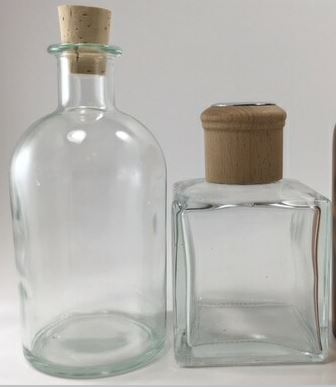 Diffusing Bottles 8 oz$1.00 Each12 Round4 SquareDiffuser rods included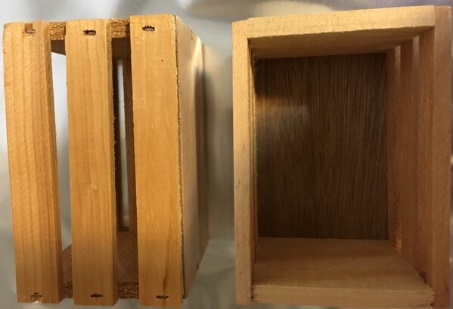 Small wooden crates – good for soaps, bath bombs, or a variety of other things.  Dimensions:  3” wide x 4.25” long x 3” deep$1.00 each     19 each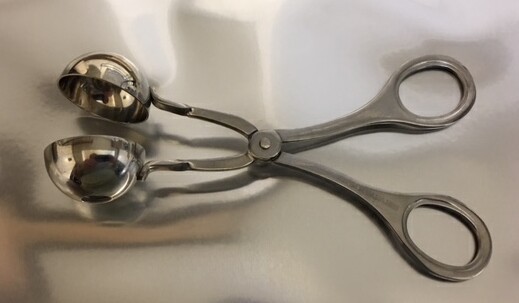 Small Bath Bomb Tongs (Meatball Tongs)1.25” in diameter$0.751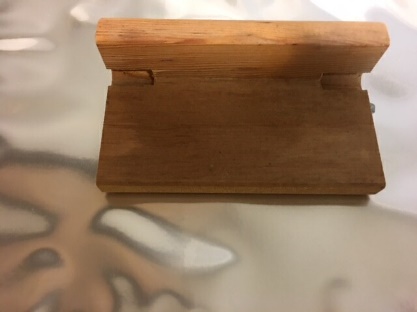 Soap Beveller – Put Single edge razor blade in either side (removed in picture) $0.50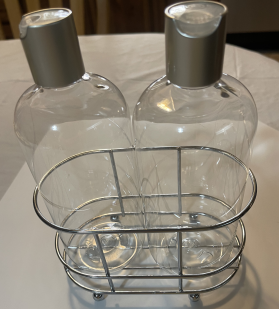 New Metal Base That holds 2 - 16 oz Bottles 8 each $2.50 eachNew Spray Head Closures 24 mm size (does not include bottle)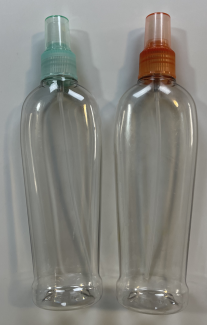 Colors Available:Misty Mint – 10 (Pictured)Citrus Tint -  8  (Pictured)Frosted – 6Fruit Punch – 19White – 12Black – 12Carnation Pink – 5Purple Iris – 9Raspberry – 8$.50 eachNew Small and Medium Bath Bomb Containers for Bath Bomb Packaging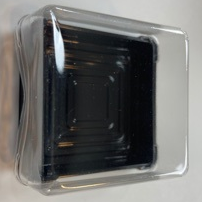 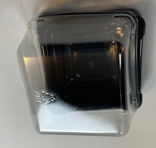 94 each Small (fits 2 oz bomb) $0.25 each40 each Large ( fits 4 oz bomb)  $0.50 each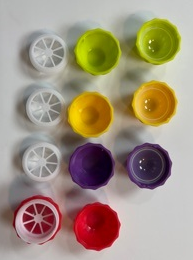 Unused Lip Balm Pots Hold 0.3 ozLime Green12 each Yellow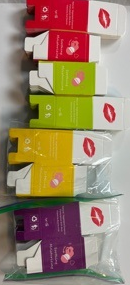 12 each Purple9 each Red$1.00eachUnused Boxes for above Lip Balm Pots21 Each Red - $4.7524 Each Green - $5.0024 Each Yellow – $5.0024 Each Purple - $5.00 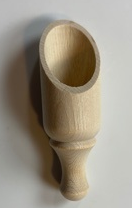 New 8 each Wooden Scoop3.5” in length $1.00  each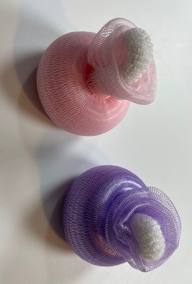 Unused Facial Poufs31 each Pink58 each Lavender$  1.00 each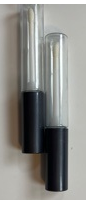 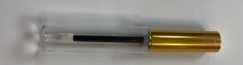 Unused Lip Lube Tubes73 each Gold Lids $0.50 each2 each Black Lids $ 0.50 each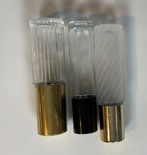 Unused Glass Roller Bottles6 each Frosted 2/Gold Lid14 each Plain w/Black Lid1 each Vertical Striped w/Gold Lid$1.00 each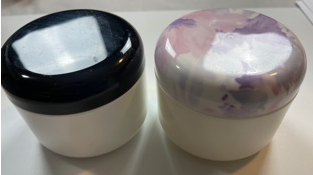 Usused 8 oz Double Wall Jars Size  83-400 Lid4 each Black Lid6 each Floral Lid$1.25 Each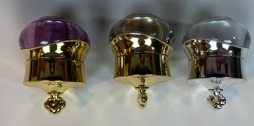 New Elegant Plastic Pot JarsSliver – 2 eachGold – 2 eachPurple – 3 each$1.00 EachNew Colored Plastic Jars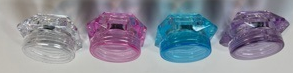 9 each Lavender $0.50 each10 each Blue $0.50 each4 each Pink $0.50 each9 each Clear $0.50 each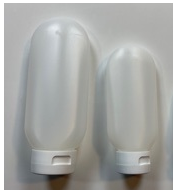 New Tottles w/Lids14 ea 8 oz HDPE w/White Caps $1.00 each4 ea 4 oz HDPE w/White Caps $0.75 Each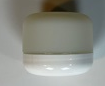 Unused 1 oz Double Wall Jar w/Lid14 -$0.35 each43-400 Lid Opening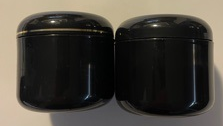 Unused 4 oz Double Wall Jars Black3 each – 2 w/Gold Band, 1 Plain Black$0.75 Each70-400 Size Lid Opening4 oz Double Wall Jars Cobalt Blue 2/Silver Lid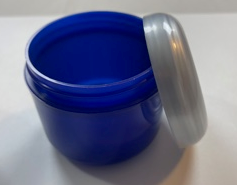 Unused 42 Each3 have Black Lids7 Additional Black Lids$0.75 Each70-400 Lid Opening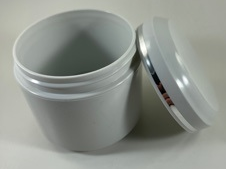 Unused 4 oz Double Wall Jars Grey w/Silver Striped Lid44 each2 Additional Lids$0.75 EachNew Large Deodorant Container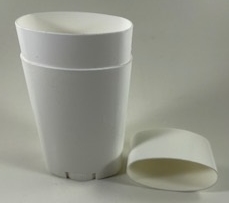 31 - 2.5 Oz White PP Plastic Oval Shaped$0.75 Each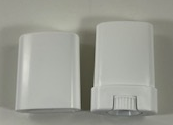 New Small Deodorant Container10 - $0.50 Each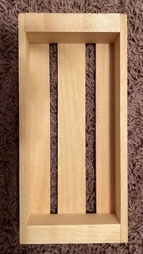 15 each New Long Rectangle Wooden Crate 7.75x3.75.1.25 (inside dimensions)$3.00 Each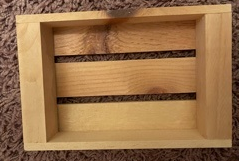 43 each New Short Wood Crate 5”x 3.75” x.125”$2.00 each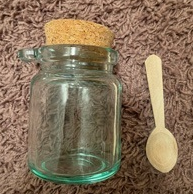 16 each New 8 oz Glass Jar w/Cork Lid & Wooden Spoon$5.00 Each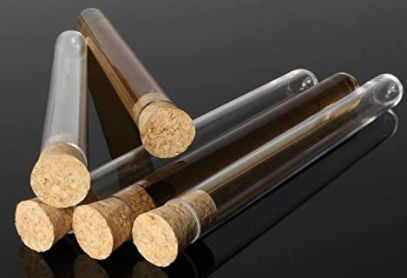 New Polyethylene Tubes w/Cork Lid 6”x0.5”9 each Packs of 10 $4.00 Each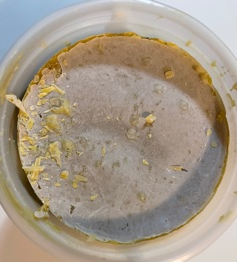 12 each 3 lb Bucket BeeswaxThis is a solid block.  You will need to either grate it yourself or melt it down and pour it into smaller containers.  $18.00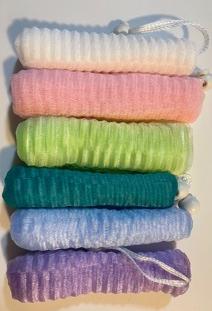 New Nylon Soap Sacks2 each Pink4 each Lime Green42 each Baby Blue41 each Teal49 each Lavender41 each White$1.25 each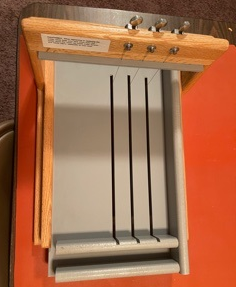 For Craft’s Sake Mini B&B Log Splitter$246.95 New$200.00This has only been used once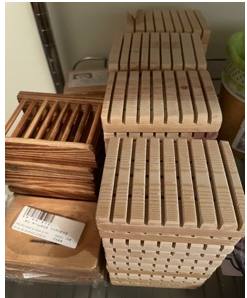 Wooden Soap Decks$2.00 EachApproximately 55 Available – Various Sizes & Shapes5 ea Ladder Type Soap Decks 3.00 each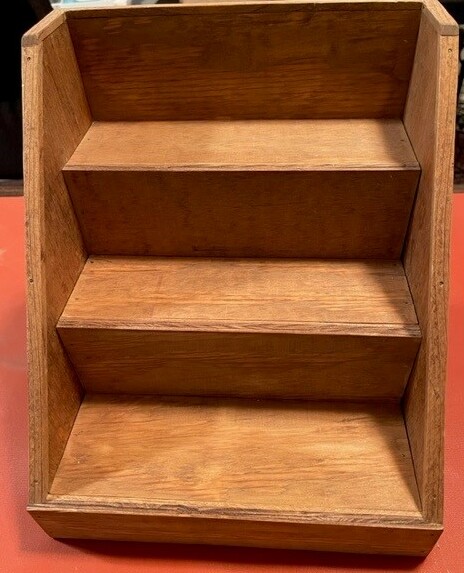 Wooden Display (3 each)11.25” Tall x 11” Wide by 10.5” Deep$25.00 Each